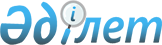 О внесении изменений и дополнений в постановления Правительства Республики Казахстан от 5 февраля 2008 года № 104 "Об утверждении номенклатуры (списка) продукции, подлежащей экспортному контролю" и от 12 июня 2008 года № 578 "Об утверждении Правил лицензирования экспорта и импорта товаров, в том числе продукции, подлежащей экспортному контролю, а также деятельности при автоматическом лицензировании импорта отдельных товаров, квалификационных требований, предъявляемых к деятельности по лицензированию и перечня товаров, экспорт и импорт которых подлежат лицензированию"
					
			Утративший силу
			
			
		
					Постановление Правительства Республики Казахстан от 17 октября 2012 года № 1320. Утратило силу постановлением Правительства Республики Казахстан от 14 июля 2023 года № 592.
      Сноска. Утратило силу постановлением Правительства РК от 14.07.2023 № 592 (вводится в действие по истечении десяти календарных дней после дня его первого официального опубликования).
      Правительство Республики Казахстан ПОСТАНОВЛЯЕТ:
      1. Внести в некоторые решения Правительства Республики Казахстан следующие изменения и дополнения:
      1) в постановлении Правительства Республики Казахстан от 5 февраля 2008 года № 104 "Об утверждении номенклатуры (списка) продукции, подлежащей экспортному контролю" (САПП Республики Казахстан, 2008 г., № 5, ст. 57):
      номенклатуру (список) продукции, подлежащей экспортному контролю, утвержденную указанным постановлением, дополнить разделом следующего содержания:
      "Товары, контролируемые по соображениям национальной безопасности и международным обязательствам 
      Примечание:
      * номенклатура товаров определяется как кодом, так и наименованием товаров;
      ** кроме товаров военного назначения.
      Лицензии на экспорт и (или) импорт оформляются для перемещения как внутри Таможенного союза, так и в третьи страны.".
      2) утратил силу постановлением Правительства РК от 07.04.2017 № 183 (вводится в действие по истечении десяти календарных дней после дня его первого официального опубликования).

      Сноска. Пункт 1 с изменениями, внесенными постановлениями Правительства РК от 24.04.2015 № 287 (вводится в действие по истечении десяти календарных дней после дня его первого официального опубликования); от 07.04.2017 № 183 (вводится в действие по истечении десяти календарных дней после дня его первого официального опубликования).


      3. Настоящее постановление вводится в действие по истечении двадцати одного календарного дня после первого официального опубликования. Квалификационные требования, предъявляемые к деятельности
по лицензированию экспорта и импорта товаров
      Сноска. Квалификационные требования утратили силу постановлением Правительства РК от 07.04.2017 № 183 (вводится в действие по истечении десяти календарных дней после дня его первого официального опубликования). Перечень товаров, экспорт и (или) импорт которых подлежат
лицензированию
      Сноска. Перечень утратил силу постановлением Правительства РК от 24.04.2015 № 287 (вводится в действие по истечении десяти календарных дней после дня его первого официального опубликования). Заявление о выдаче лицензии на экспорт отдельных
видов товаров
      Сноска. Утратило силу постановлением Правительства РК от 07.04.2017 № 183 (вводится в действие по истечении десяти календарных дней после дня его первого официального опубликования). Лицензия на экспорт отдельных видов товаров
      Сноска. Утратило силу постановлением Правительства РК от 07.04.2017 № 183 (вводится в действие по истечении десяти календарных дней после дня его первого официального опубликования).
					© 2012. РГП на ПХВ «Институт законодательства и правовой информации Республики Казахстан» Министерства юстиции Республики Казахстан
				
1
2
3
4
5
№
п/п
Наименование
товара
Код товара по
ТН ВЭД ТС,
подлежащего
лицензированию
при экспорте
Код товара по ТН
ВЭД ТС,
подлежащего
лицензированию
при импорте
Государственные
органы РК,
согласовывающие
заявления на
получение
лицензии
1.
Вооружение и
военная техника,
специальные
комплектующие
изделия для их
производства,
работы и услуги
в области
военно-
технического
сотрудничества
8525* (только
военного
назначения),
8526* (только
военного
назначения),
8710 00 000 0,
8802* (только
военного
назначения),
8803* (только
военного
назначения),
8804 00 000 0*
(только
военного
назначения),
8805* (только
военного
назначения),
8906 10 000 0,
9013 10 000 0*
(только
военного
назначения),
9013 20 000 0*
(только
военного
назначения),
9013 80*
(только
военного
назначения),
9014* (только
военного
назначения),
9301, 9302 00
000 0, 9305*
(только к
оружию
боевому), 9306
(кроме 9306 29
400 0, 9306 30
910 0, 9306 30
970 0)
8525* (только
военного
назначения),
8526* (только
военного
назначения),
8710 00 000 0,
8802* (только
военного
назначения),
8803* (только
военного
назначения),
8804 00 000 0*
(только военного
назначения),
8805* (только
военного
назначения),
8906 10 000 0,
9013 10 000 0*
(только военного
назначения),
9013 20 000 0*
(только военного
назначения),
9013 80* (только
военного
назначения),
9014* (только
военного
назначения),
9301, 9302 00
000 0, 9305*
(только к оружию
боевому), 9306
(кроме 9306 29
400 0, 9306 30
910 0, 9306 30
970 0)
Комитет
национальной
безопасности
Республики
Казахстан
2.
Продукция,
подлежащая
экспортному
контролю по
категории 0, по
категориям 1-9
списка только
для Группы
ядерных
поставщиков
Агентство
Республики
Казахстан по
атомной энергии 
3.
Руды и
концентраты
урановые или
ториевые
2612*
2612*
Агентство
Республики
Казахстан по
атомной энергии
4.
Источники
ионизирующего
излучения,
элементы
химические
радиоактивные и
изотопы
радиоактивные
(включая
делящиеся или
воспроизво-
дящиеся
химические
элементы и
изотопы,
природные и
искусственные) и
их соединения;
смеси и остатки,
содержащие эти
продукты,
имеющие
активность,
превышающую
минимально
значимую
активность
(МЗА)
2844*
2844*
Агентство
Республики
Казахстан по
атомной энергии
5.
Изотопы, кроме
изотопов
товарной позиции
2844;
соединения
неорганические
или органические
этих изотопов,
определенного
или
неопределенного
химического
состава, имеющие
активность,
превышающую
минимально
значимую
активность (МЗА)
2845*
2845*
Агентство
Республики
Казахстан по
атомной энергии
6.
Аппаратура,
основанная на
использовании
рентгеновского,
альфа-, бета-,
гамма или
нейтронного
излучения,
содержащая
радиоактивные
источники,
имеющие
активность,
превышающую
минимально
значимую
активность.
Аппаратура без
радиоактивных
источников,
имеющая защиту в
виде обедненного
урана (МЗА)
9022*
9022*
Агентство
Республики
Казахстан по
атомной энергии
7.
Рентгеновское
оборудование,
рентгеновские
трубки и прочие
генераторы
рентгеновского
излучения, за
исключением
запасных частей
и принадлеж-
ностей
8705 90 900 0*
(только
автомобили с
рентгеновскими
установками),
9022*
Агентство
Республики
Казахстан по
атомной энергии
8.
Ускорители
частиц 
8543 10 000 0*
(только для
ускорителей с
энергией
излучения выше 5
КэВ)
Агентство
Республики
Казахстан по
атомной энергии
9.
Продукция,
подлежащая
экспортному
контролю
Министерство
образования и
науки Республики
Казахстан,
Министерство
здравоохранения
Республики
Казахстан,
Министерство
сельского
хозяйства
Республики
Казахстан (только
по категории 1
списка),
Национальное
космическое
агентство
Республики
Казахстан (только
по категории 9
списка),
Министерство
обороны
Республики
Казахстан (только
по Военному
списку)
10.
Порох,
взрывчатые
вещества,
средства
взрывания и
пиротехника**
3601 00 000 0*
(кроме пороха
охотничьего),
3602 00 000 0,
3603 00,
3604 10 000 0
3601 00 000 0*
(кроме пороха
охотничьего),
3602 00 000 0,
3603 00,
3604 10 000 0
Министерство
внутренних дел
Республики
Казахстан
11.
Рентгеновское
оборудование,
приборы и
оборудование с
использованием
радиоактивных
веществ и
изотопов
8705 90 900 0*
(только
автомобили с
рентгеновскими
установками),
9022*
Министерство
здравоохранения
Республики
Казахстан
      Премьер-МинистрРеспублики Казахстан

С. Ахметов
Приложение 1
к постановлению Правительства
Республики Казахстан
от 17 октября 2012 года № 1320
Утверждены
постановлением Правительства
Республики Казахстан
от 12 июня 2008 года № 578 Приложение 2
к постановлению Правительства
Республики Казахстан
от 17 октября 2012 года № 1320
Утвержден
постановлением Правительства
Республики Казахстан
от 12 июня 2008 года № 578Приложение 3
к постановлению Правительства
Республики Казахстан
от 17 октября 2012 года № 1320
Утверждены
постановлением Правительства
Республики Казахстан
от 12 июня 2008 года № 578
(форма)Приложение 4
к постановлению Правительства
Республики Казахстан
от 17 октября 2012 года № 1320
Утверждены
постановлением Правительства
Республики Казахстан
от 12 июня 2008 года № 578
(форма)